Ricerche Randstad Gdo 18-10-2022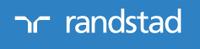 Randstad Italia 
corso Isonzo 107/F - 44121 Ferrara (FE)
0532.769598 - ferrara@randstad.it - http://www.randstad.it/ 
Orari: Apertura e di iscrizione: - Martedì - mercoledì - giovedì, dalle 15.00 alle 17.00 Per candidarsi prima di recarsi in agenzia bisogna registrarsi al sito: www.randstad.it E’ necessario iscriversi al sito www.randstad.it (sezione candidato,inserisci CV) e successivamente passare in filiale per un colloquio conoscitivo Sei alla ricerca di un’opportunità di lavoro che ti possa far crescere nel mondo della GDO? 
Sei una
persona dinamica e ti piace lavorare a contatto con le persone?
Allora candidati, perché Randstad Italia ha l’offerta di lavoro giusta per te!
Stiamo selezionando per COOP ALLEANZA 3.0:
ADDETTO CASSA E ALLESTIMENTO 
BANCONISTA GASTRONOMIA 
BANCONISTA MACELLERIA 
BANCONISTA PANETTERIA 
Luogo di lavoro: Punti Vendita di FERRARA e COPPARO
La figura che stiamo cercando è in possesso dei seguenti requisiti:
● pregressa esperienza maturata nell’utilizzo del registratore di cassa;
● gradita esperienza nella GDO;
● gradito Diploma di maturità;
● velocità ed attenzione;
● ottime capacità organizzative;
● forte orientamento al cliente;
● ottime doti relazionali;
● automunito;
● domicilio in zone limitrofe al punto vendita;
● disponibilità immediata e flessibilità oraria e a lavorare anche nei giorni festivi e nei
weekend.
Si offre: contratto iniziale di 2/3 mesi; inquadramento 5° livello CCNL Commercio.
Orario di lavoro: part time 24 ore settimanali, dal lunedì alla domenica su turni, dalle ore 5.00
alle ore 22.00; è richiesta flessibilità oraria per eventuali esigenze di aumento monte ore
(anche full time); sono previsti turni di riposo settimanale.
La ricerca ha carattere di urgenza
Inviare le candidature, allegando il cv aggiornato, a selezioni7054@randstad.it